РОССИЙСКАЯ ФЕДЕРАЦИЯ ДЕПАРТАМЕНТ ОБРАЗОВАНИЯКОМИТЕТА ПО СОЦИАЛЬНОЙ ПОЛИТИКЕ И КУЛЬТУРЕАДМИНИСТРАЦИИ Г. ИРКУТСКА МУНИЦИПАЛЬНОЕ БЮДЖЕТНОЕ ДОШКОЛЬНОЕ ОБРАЗОВАТЕЛЬНОЕ УЧРЕЖДЕНИЕГОРОДА ИРКУТСКА ДЕТСКИЙ САД №180МБДОУ ГОРОДА ИРКУТСКА ДЕТСКИЙ САД №180664053, город Иркутск, улица  Розы Люксембург, дом 303 , телефоны: 50-30-10,  заведующей   503-180   E-mail: mdou180irk@yandex.ru   сайт: 180.detirkutsk.ru   ОТЧЕТ ПО РЕАЛИЗАЦИИ ПЛАНА РАБОТЫ ПО ОБРАЗОВАНИЮ В ИНТЕРЕСАХ УСТОЙЧИВОГО РАЗВИТИЯ ЗА 2019-2020 УЧЕБНЫЙ ГОДОбщие сведенияТема, над которой работает учреждение «Разработка модели образования в области экологии, здоровья и безопасности в интересах устойчивого развития региона (города, поселка)» Какую работу ведете: инновационную, просветительскую, экспериментальную.Укажите вид планирования: план Группы ДОУ, в которых реализуется выбранная тема ОУР: старший дошкольный возраст (5-6 лет) и 3 подготовительные к школе группы (6-7 лет) Количество участников (дети): 178 детейКоличество участников (педагогические работники): 13 педагогов Описание мероприятий по направлениям деятельности Освоение понятийного аппарата образования для устойчивого развития.Описание мероприятий: Для детейТема «Путешествие ветерка по Байкалу»Форма Педагогическое мероприятие с детьми «Путешествие ветерка по Байкалу»Краткое содержание:Дети старшего дошкольного возраста в форме кругосветного путешествия познавали особенности уникального о. Байкал. Учились определять значимость, что для всего мира Байкал – озеро, для жителей России, влюблённых в уникальный природный объект, Байкал – море! Фото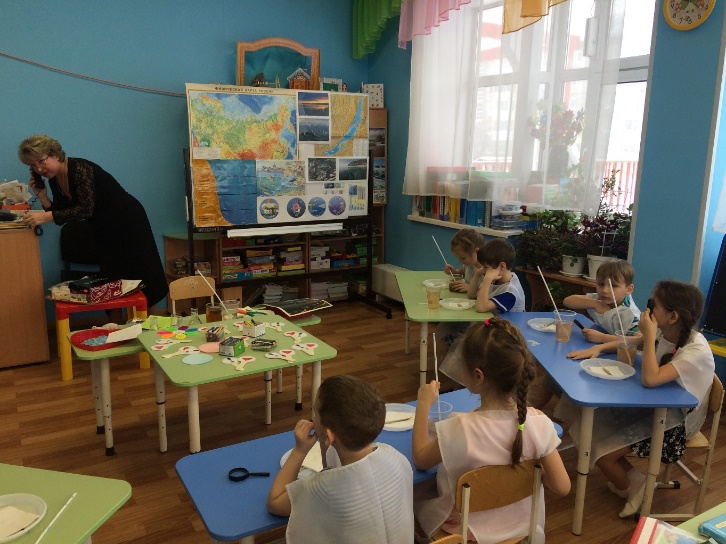 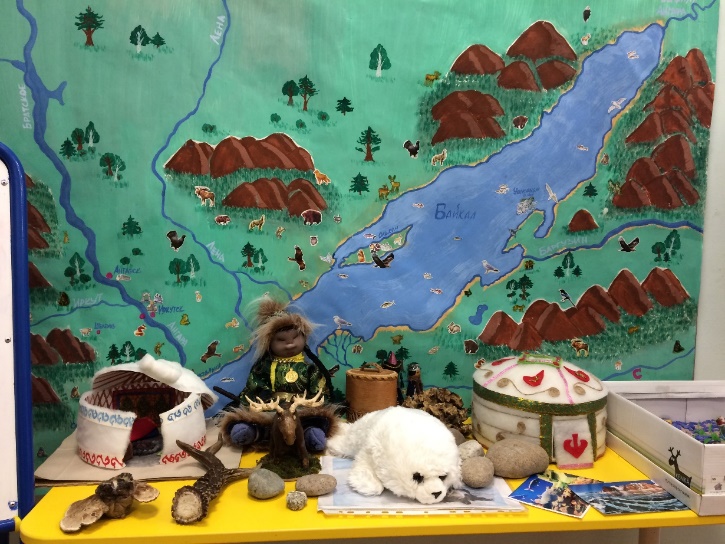 Количество участников – 32 ребенка, дети старшего дошкольного возраста, уровень мероприятия - ДОУДля детейТема «Буряты- коренные жители Сибири»Форма Цикл педагогических мероприятий с детьми Краткое содержание:Дети в увлекательной форме  узнавали об образе жизни, традициях бурятского народа как коренных жителей Сибири, об особенностях жилища бурят, предметах быта и их повседневных занятиях. По итогам мероприятий увеличилась активность и желание у детей играть в бурятские национальные игрыФото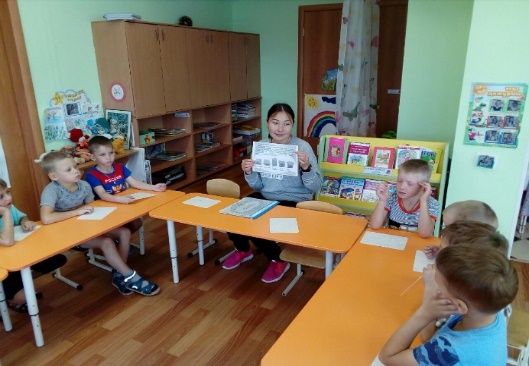 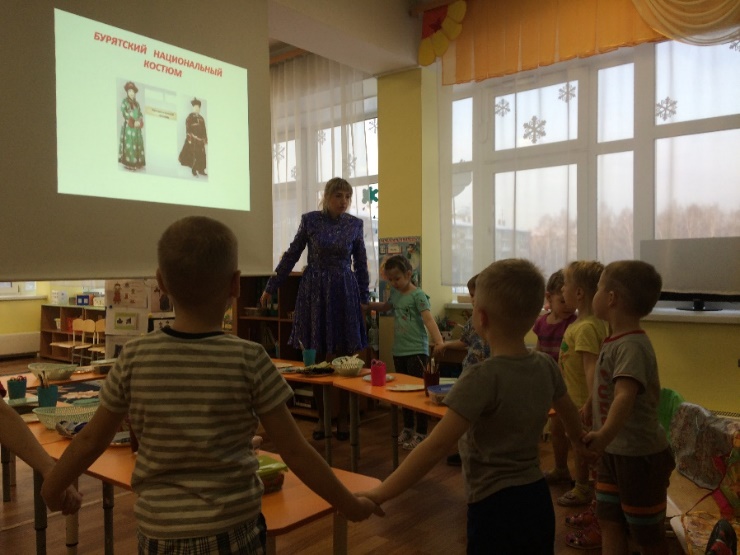 Количество участников – 84 ребенка, дети старшего дошкольного возраста, уровень мероприятия - ДОУТема «Встречи с интересными людьми»Форма педагогические мероприятия «Гость группы» Краткое содержание В группы к детям приходили родители и рассказывали о своих национальных особенностях, показывали национальные костюмы, танцы и т.д.Фото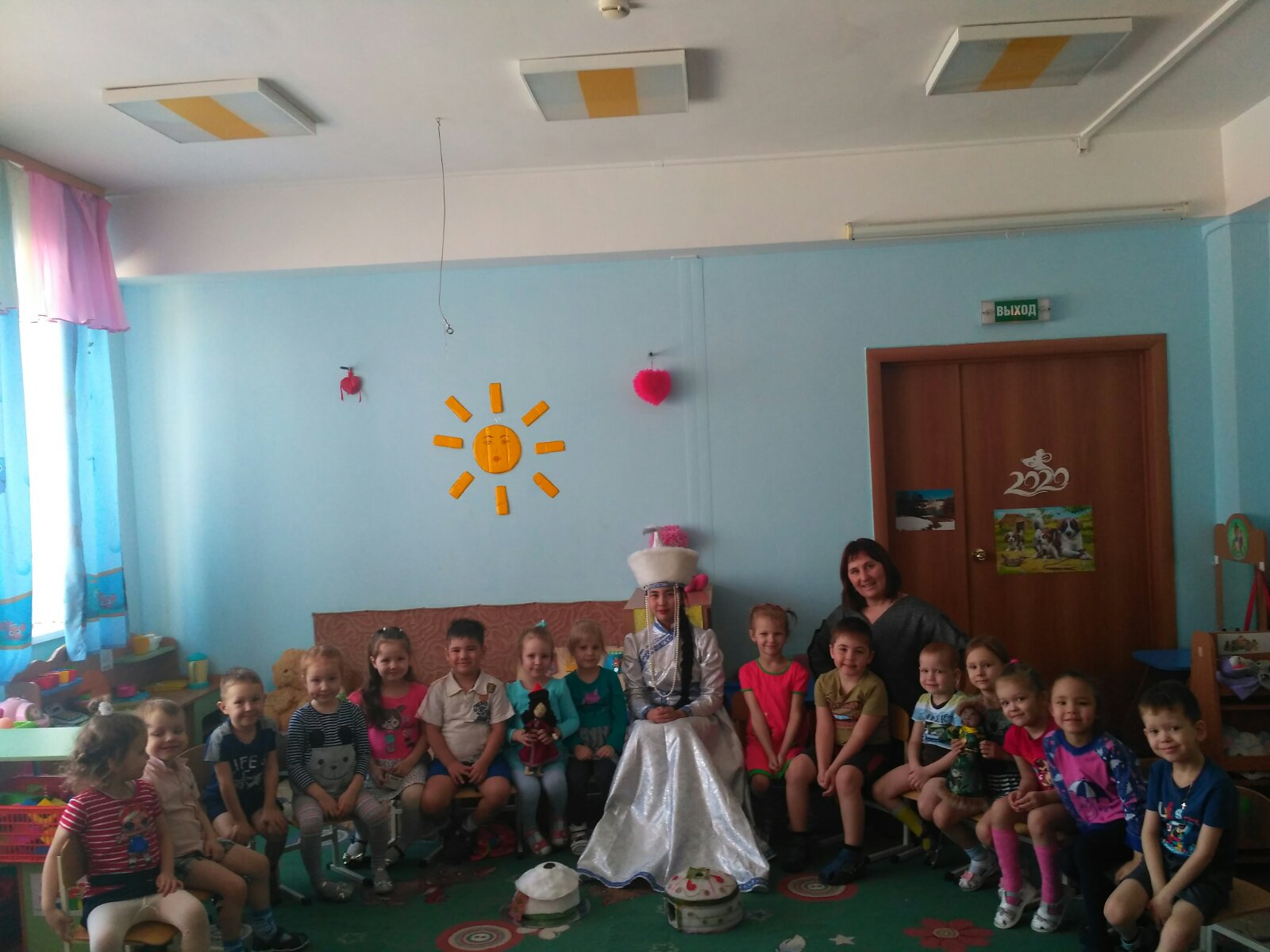 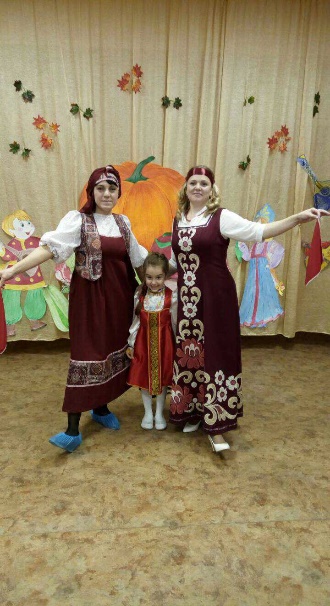 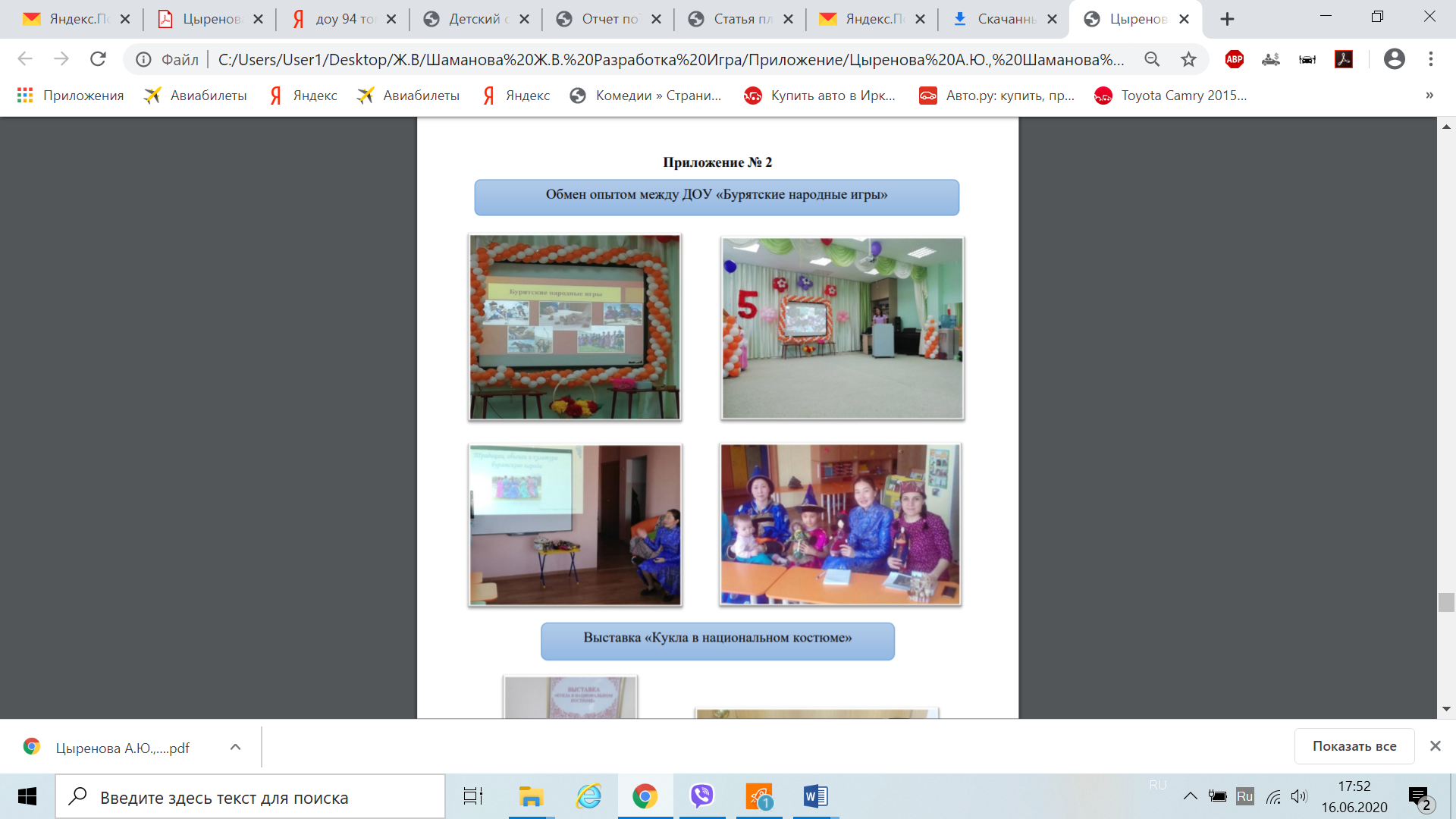 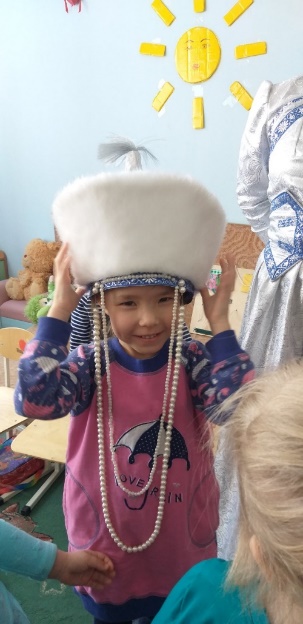 Количество участников – 86 детей, 15 родителей, 13 педагогов, уровень мероприятия - ДОУТема «Мы живем в родном краю»Форма Конкурс чтецовКраткое содержание:Дети на конкурс представляли стихи сибирских авторов, которые жили и  живут в нашем регионе.Фото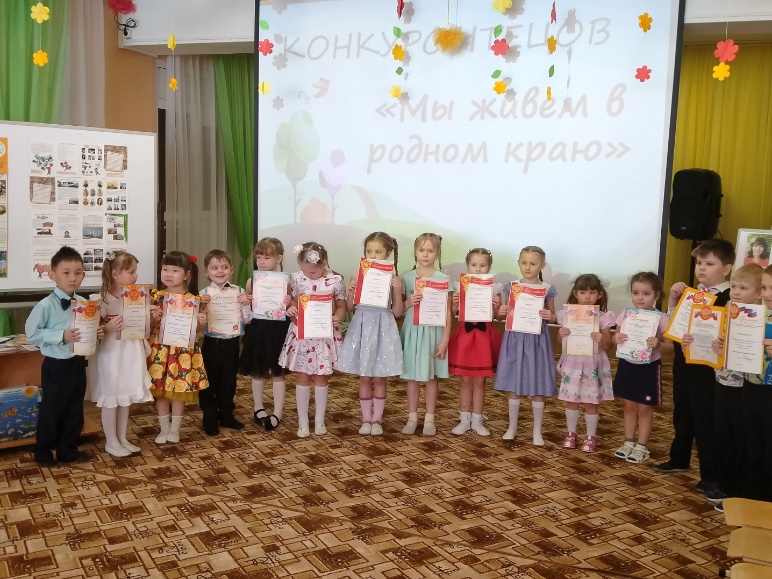 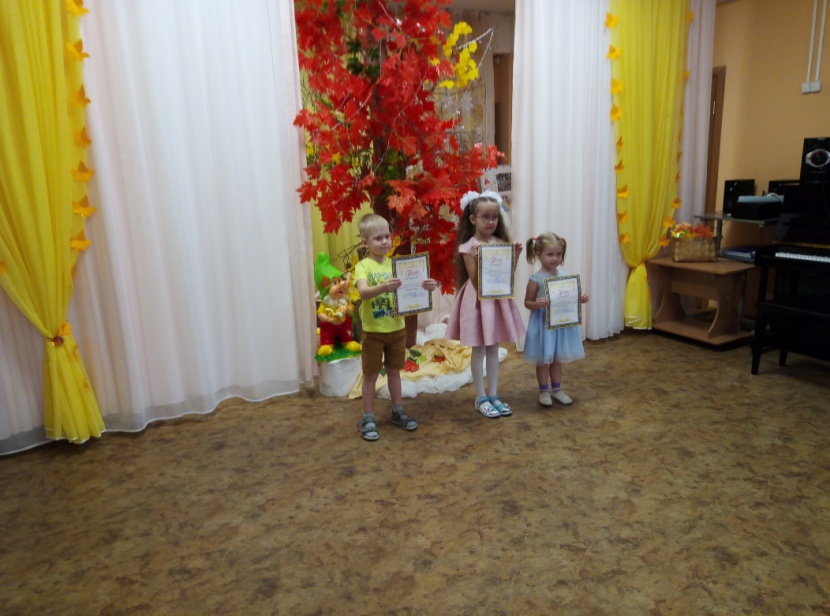 Для педагоговТема «Бурятские подвижные игры»Форма Методические рекомендацииКраткое содержание: Поиск способов приобщения детей дошкольного возраста к национальной бурятской культуре позволил создать методические рекомендации для оказания практической помощи педагогам ДОУ в организации совместной и самостоятельной деятельности дошкольников при приобщении к этническим играм.  Фото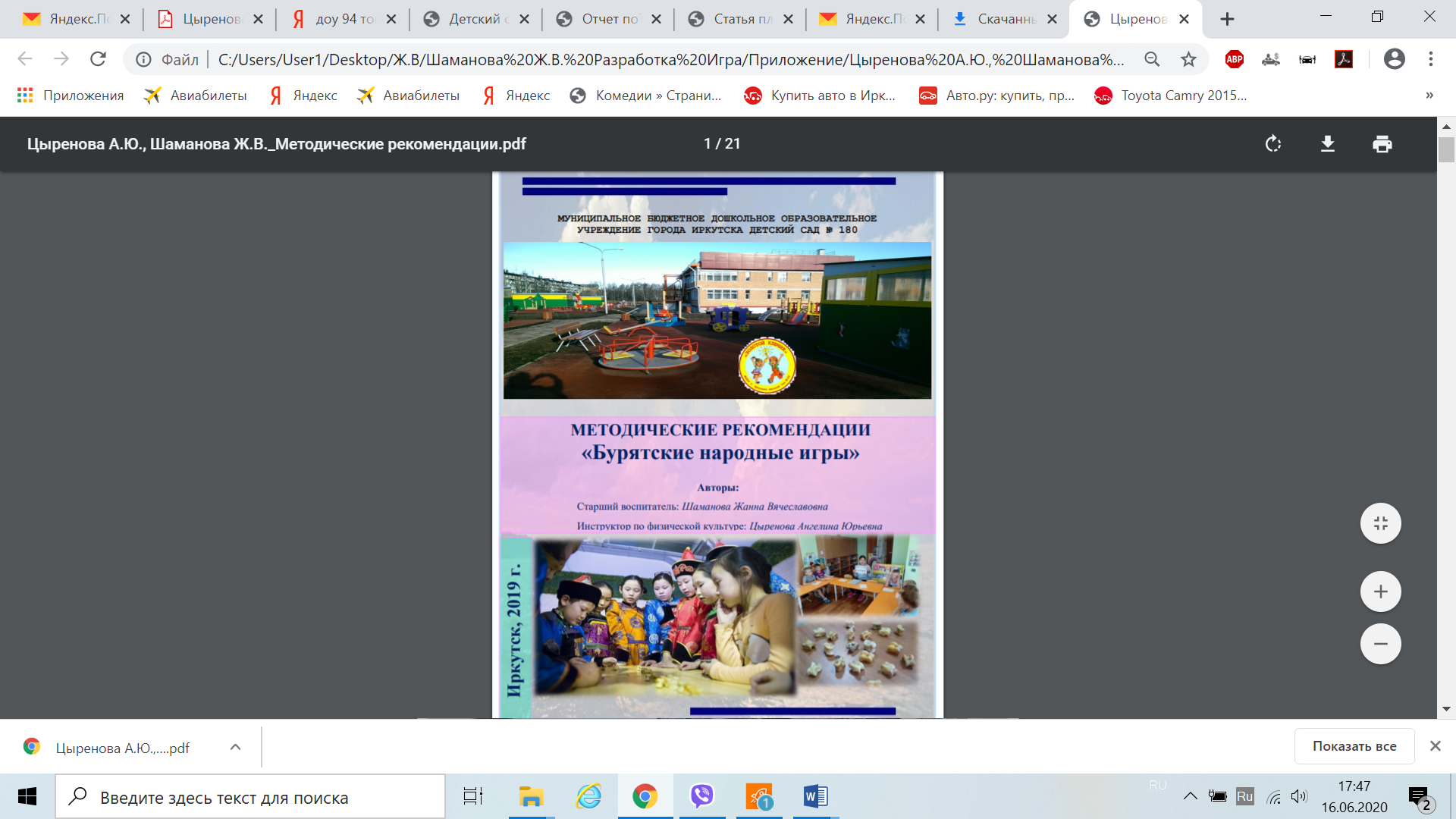 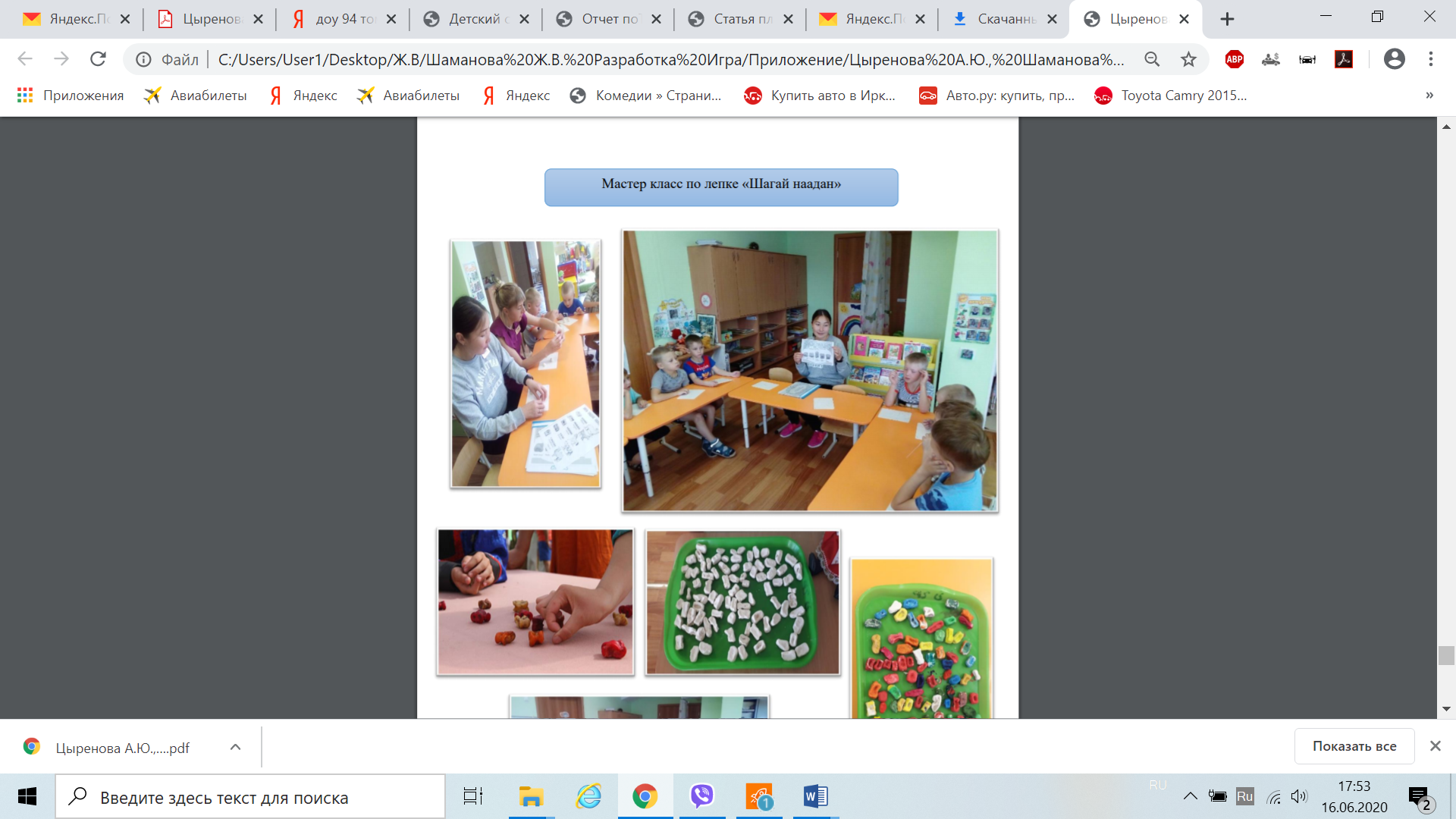 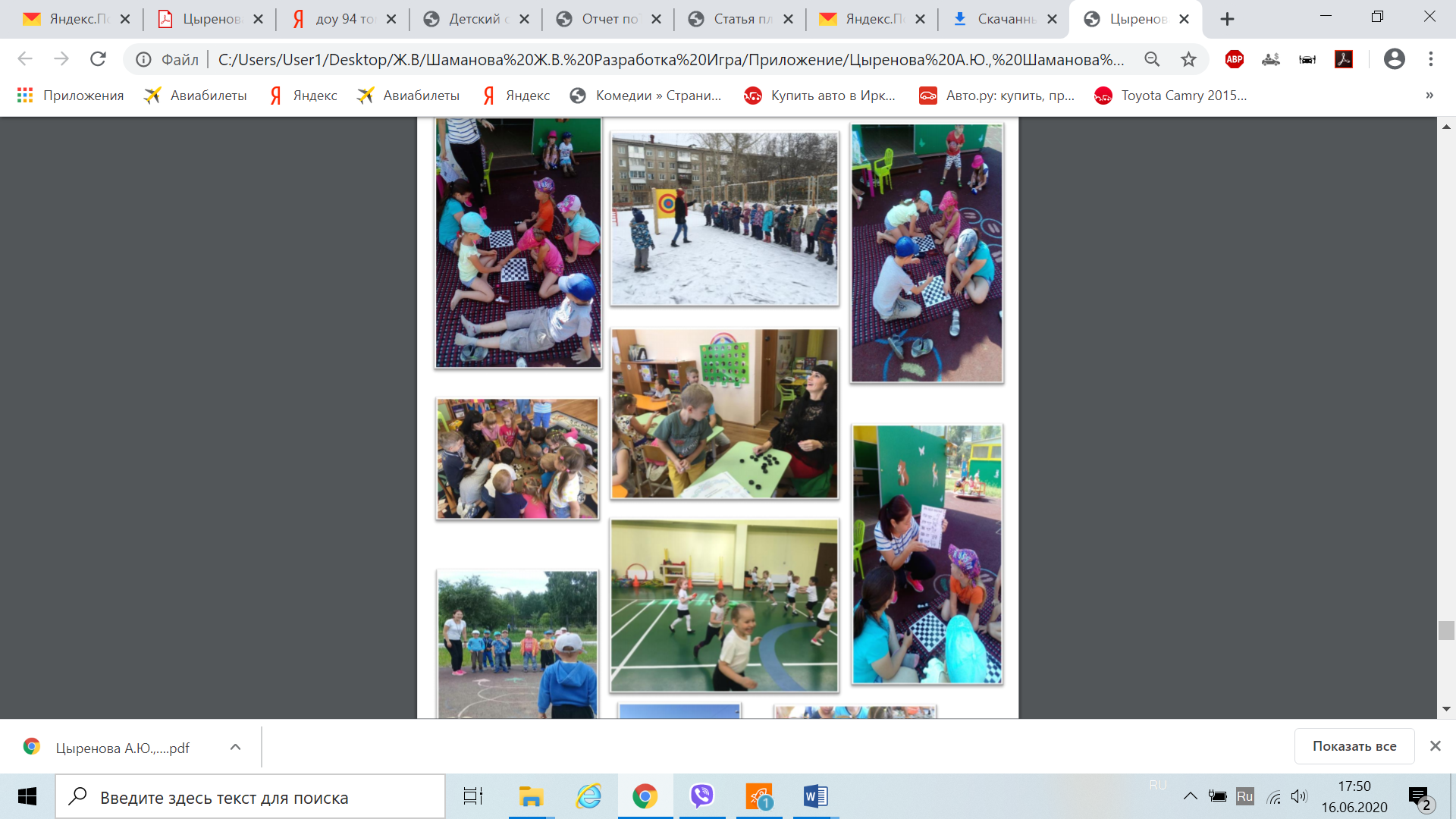 Количество участников – 23 педагога, уровень мероприятия – ДОУТема «Культурологический подход в организации образовательного пространства ДОУ»Форма Семинар-практикум Краткое содержание:- теоретическая часть семинара включала: презентацию культурологической модели образования рассмотрели культурные и ценностные смыслы образованияобразование рассмотрели, как элемент культуры. познакомились с теорией культурных концептов и подробно остановились на КК – наследие;- практическая часть семинара включала раскрытие понятия «природное наследие», где педагоги подготовили информационный и видеоматериал с сообщениями по теме «Природное наследие России».Количество участников – 23 педагога, уровень мероприятия – ДОУТема «Создание поликультурного образовательного пространства ДОУ»Форма Смотр-конкурс Краткое содержание: с целью создания условий для социального становления личности и воспитания этнотолерантности в группах создавались условия с помощью детей, педагогов и родителей.Фото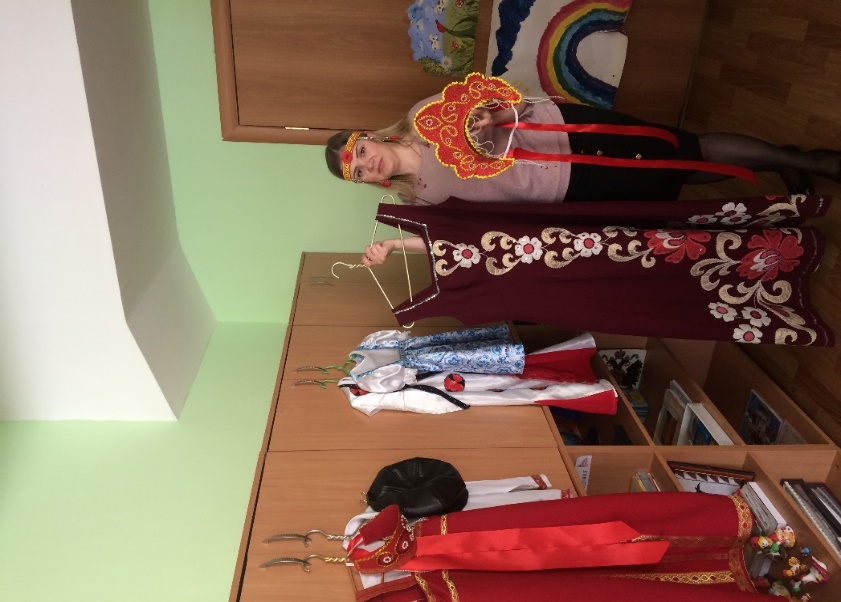 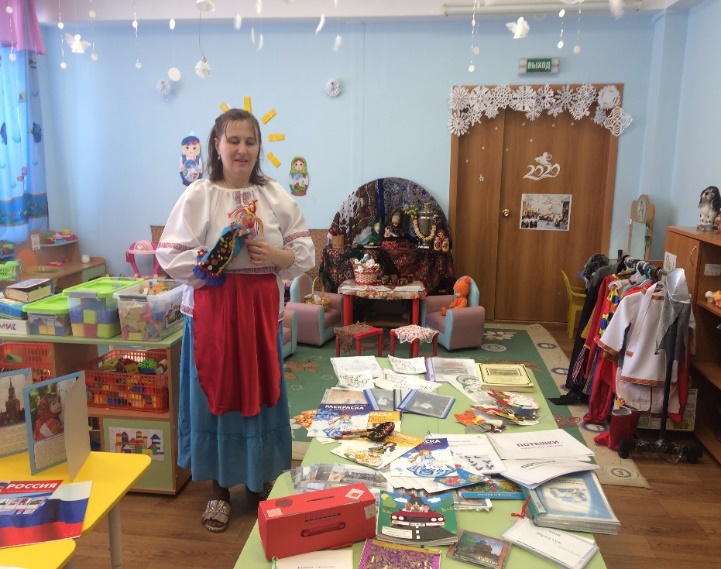 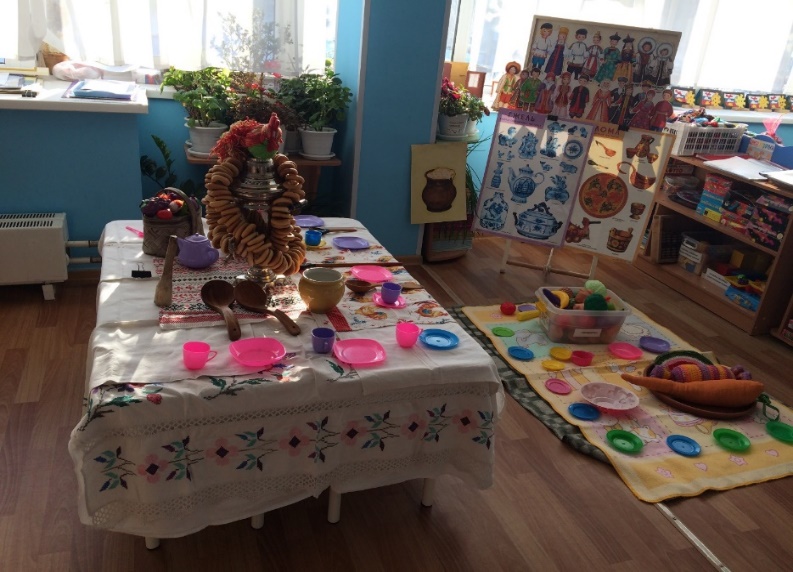 Тема «Народное единство»Форма Выставка кукол в национальном костюме Краткое содержание: дошкольники с интересом рассматривали кукол в национальных костюмах народов России, ближнего и дальнего зарубежья, а воспитатели знакомили их с историей и традициями народов мира; родители не только принимали участие в изготовлении кукол, но и были активными гостями выставки.Фото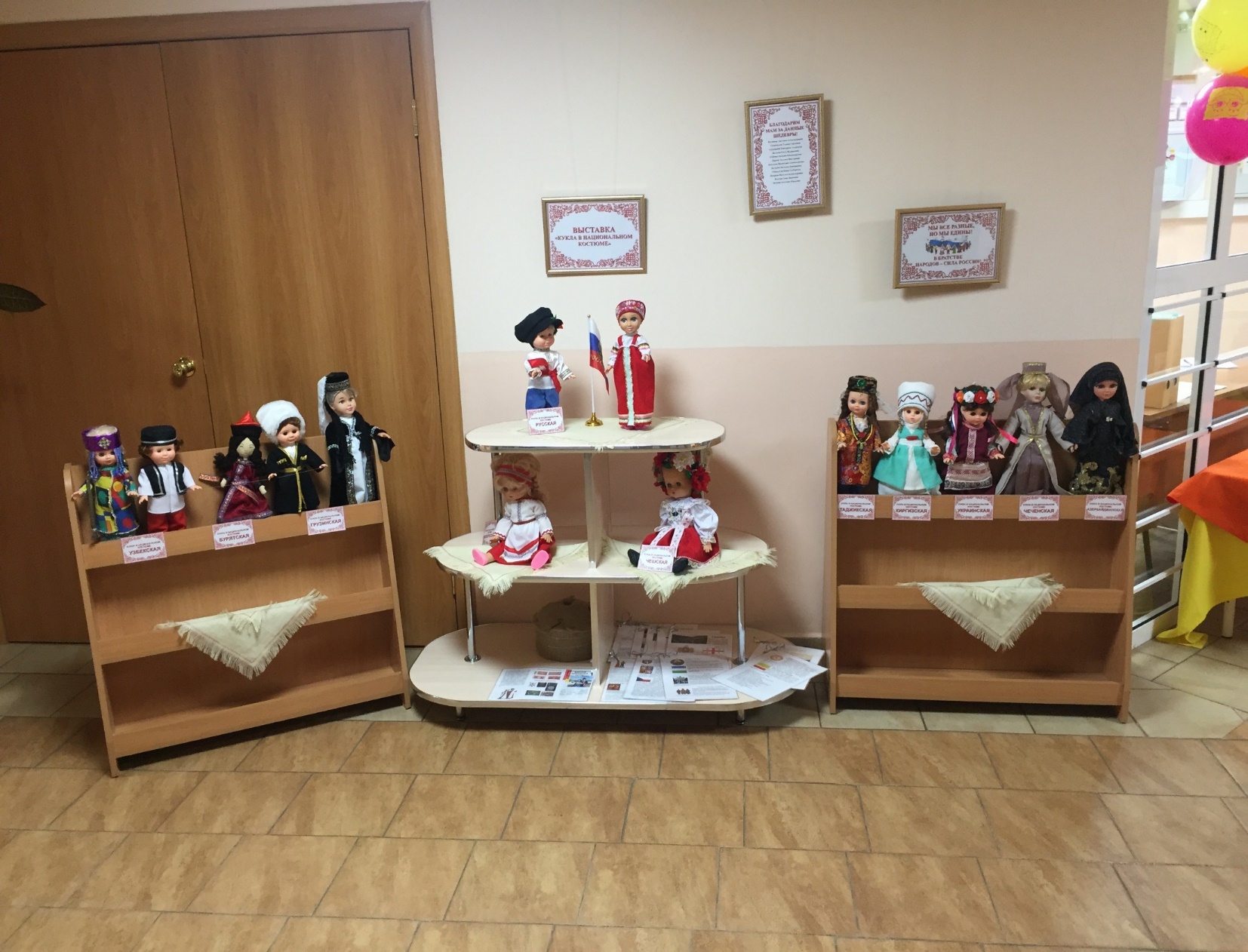 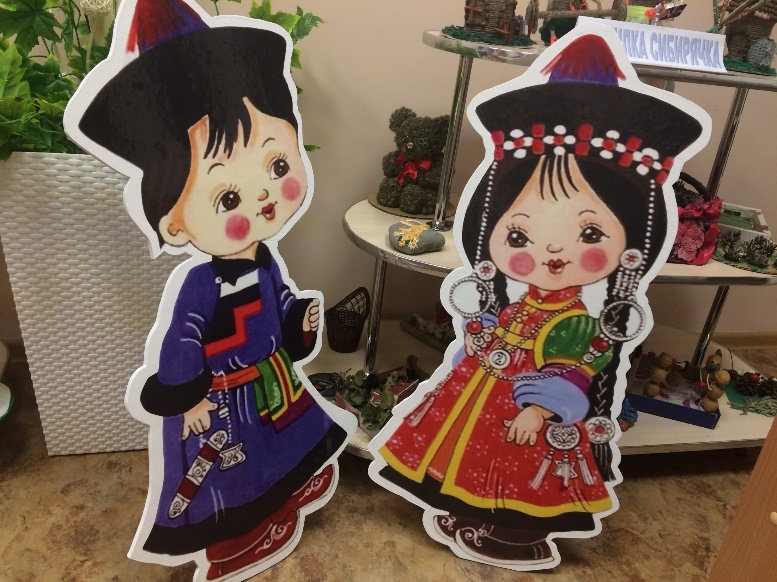 Количество участников – 23 педагога,17 – родителей, 235 детей посетили выставку уровень мероприятия – ДОУДля родителейТема «Культурное наследие России»Форма Трансляция видеоролика в холле детского садаКраткое содержание В течение недели шла трансляция видеоматериалов о культурном наследии России: десять природных объектов РФ находящихся в списке Всемирного наследия ЮНЕСКО. Погружение в значимость о природном наследии России с невероятно красивой и разнообразной природой, с богатым культурным наследием.Количество участников – 150 человек родителей, которые просмотрели видеоролик и написали отзывы, уровень мероприятия - ДОУТема «Народные куклы в жизни взрослых и детей»Форма Мастер-классКраткое содержание На мастер-классе родителям рассказали о том, что практически в каждом русском доме было несколько кукол, каждая из которых имела свое значение, выполняла свою задачу, показали как создать куклу-оберег для своей семьи, научились делать безшитьевой мешочек — основу куклы, познакомились с традиционным женским костюмом и способами плетения поясов, а затем вместе с детьми еще сделали кукол и в группы.Фото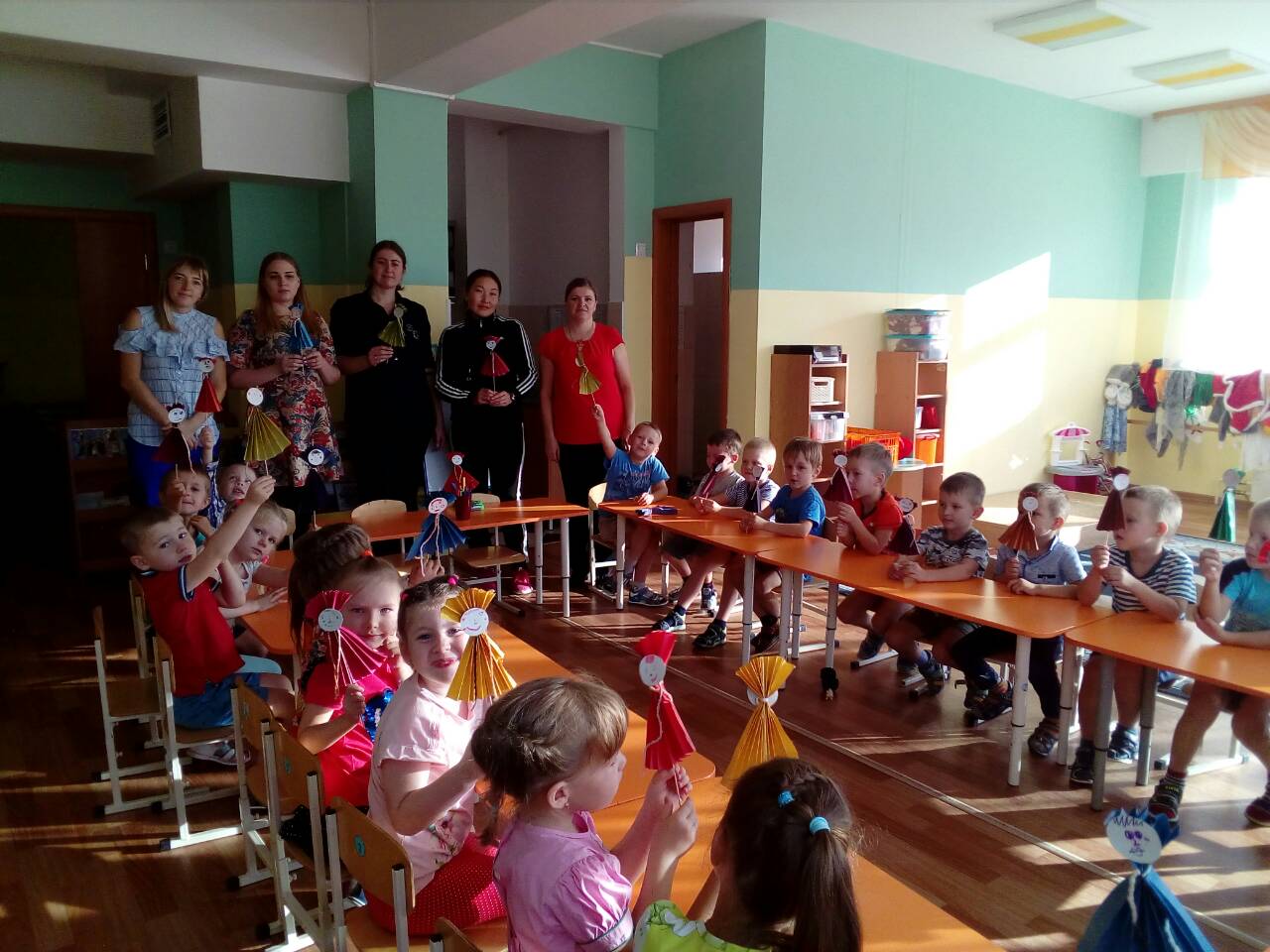 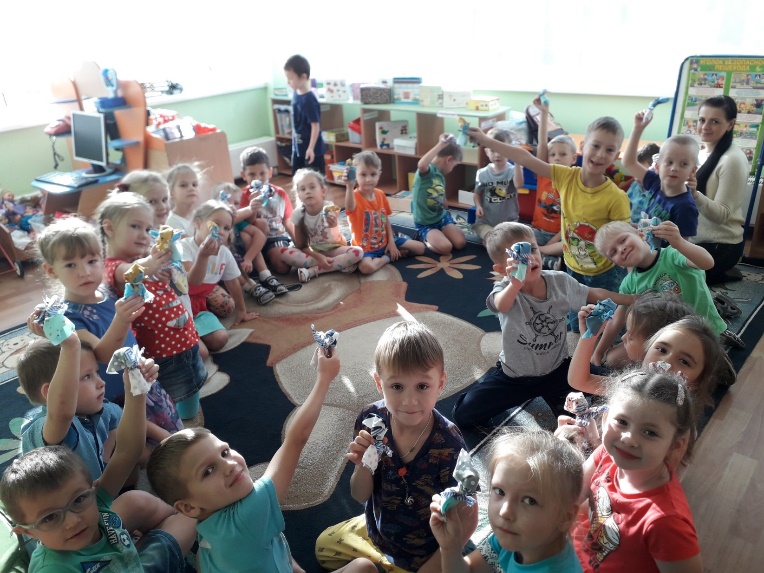 Количество участников – 24 ребенка, 35 человек родителей, уровень мероприятия - ДОУРаспространение идей и ценностей образования для устойчивого развития среди педагогической общественности, детей и их родителей.Для детейТема «Ребенок познает мир» Форма Организация совместной и самостоятельной деятельности дошкольников в детских центрах активности «Центр науки» и «Центр природы», «Игровой центр»Краткое содержание включение в образовательную среду дидактических игр, способствующих изучению понятий «равновесие», «разнообразие» для проведения исследовательских мероприятий детьми. В ходе игр сверстники придерживались установленных «зеленых правил» в общении, находили «равновесие», если возникали спорные ситуации в игре, действовали по своим установленным правилам.Фото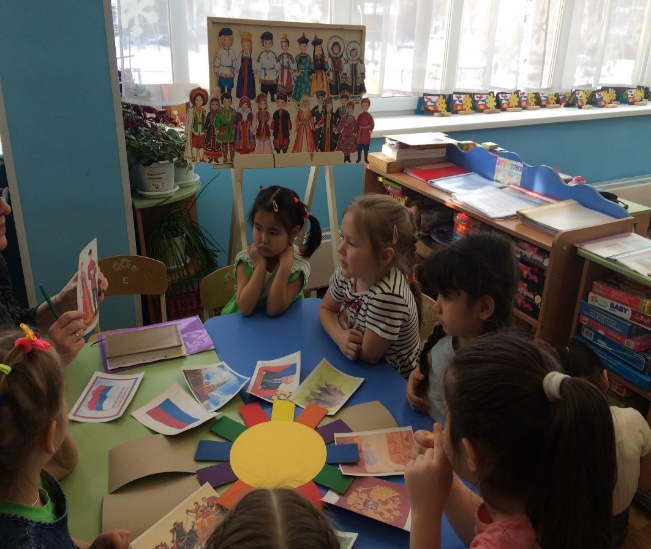 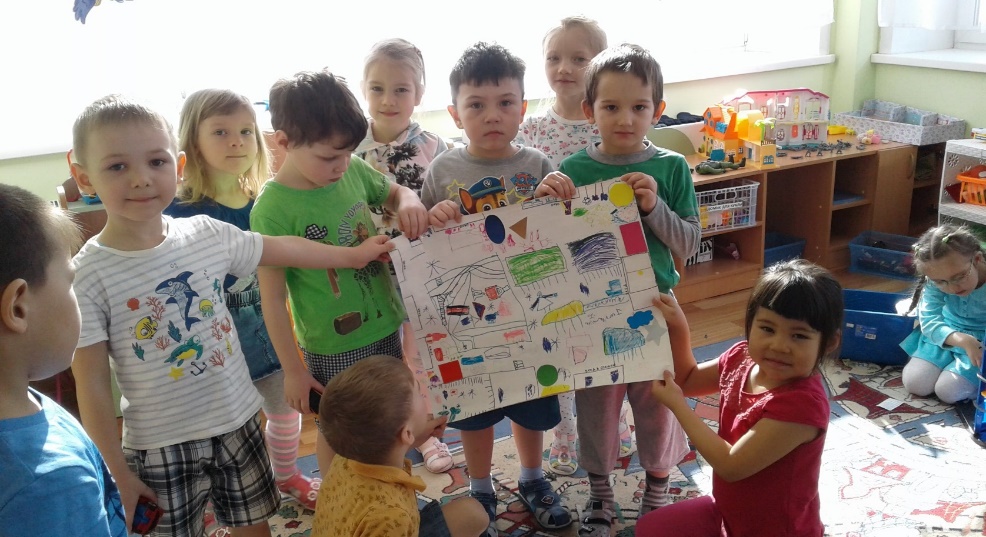 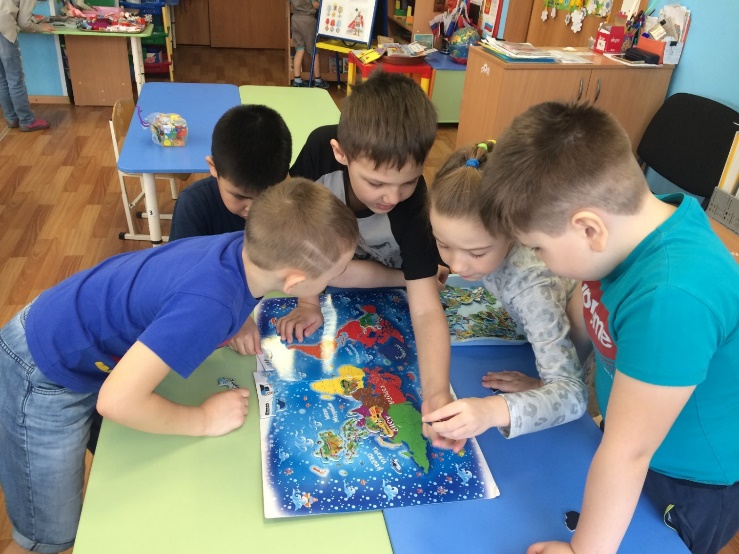 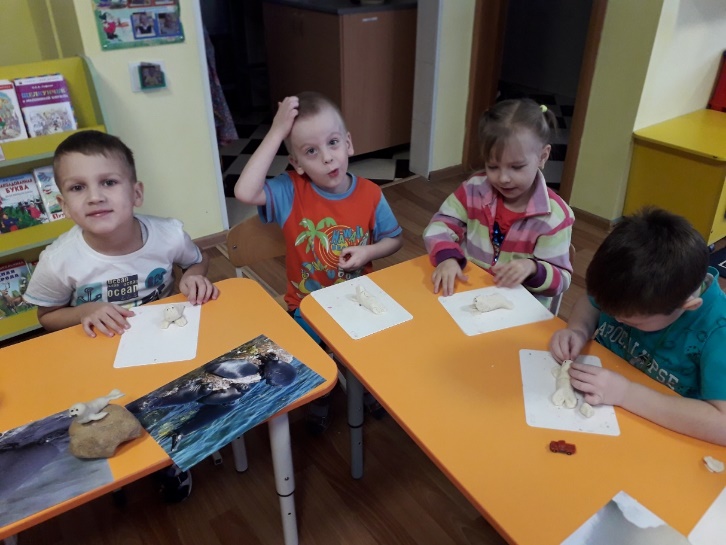 Количество участников – 68 детей, уровень мероприятия - ДОУДля педагоговТема «Эмоциональная устойчивость и саморегуляция»Форма Тренинг для педагоговКраткое содержание освоение понятий «Эмоциональная устойчивость и саморегуляция», игра «Ассоциации»; активизации педагогов, их вовлечения в обсуждение и решение проблем, а также апробация приемов методов, используемых для эмоциональной устойчивости и саморегуляции.Фото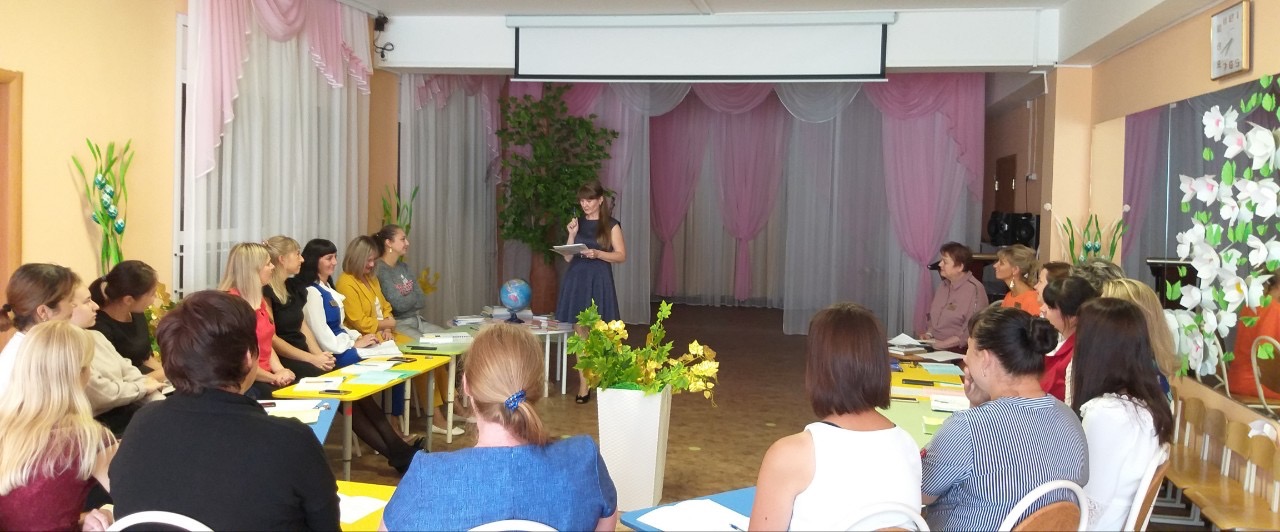 Количество участников – 21 педагог, уровень мероприятия - ДОУДля родителейТема «Мастерская для будущего»Форма Мастер-класс на основании изученных экологически привычек, соблюдаемых детьми  в ДОУ, родителям было предложено оформить книжки-малышки «Семейные экологические привычки», которые впоследствии дети рассматривали в группах Фото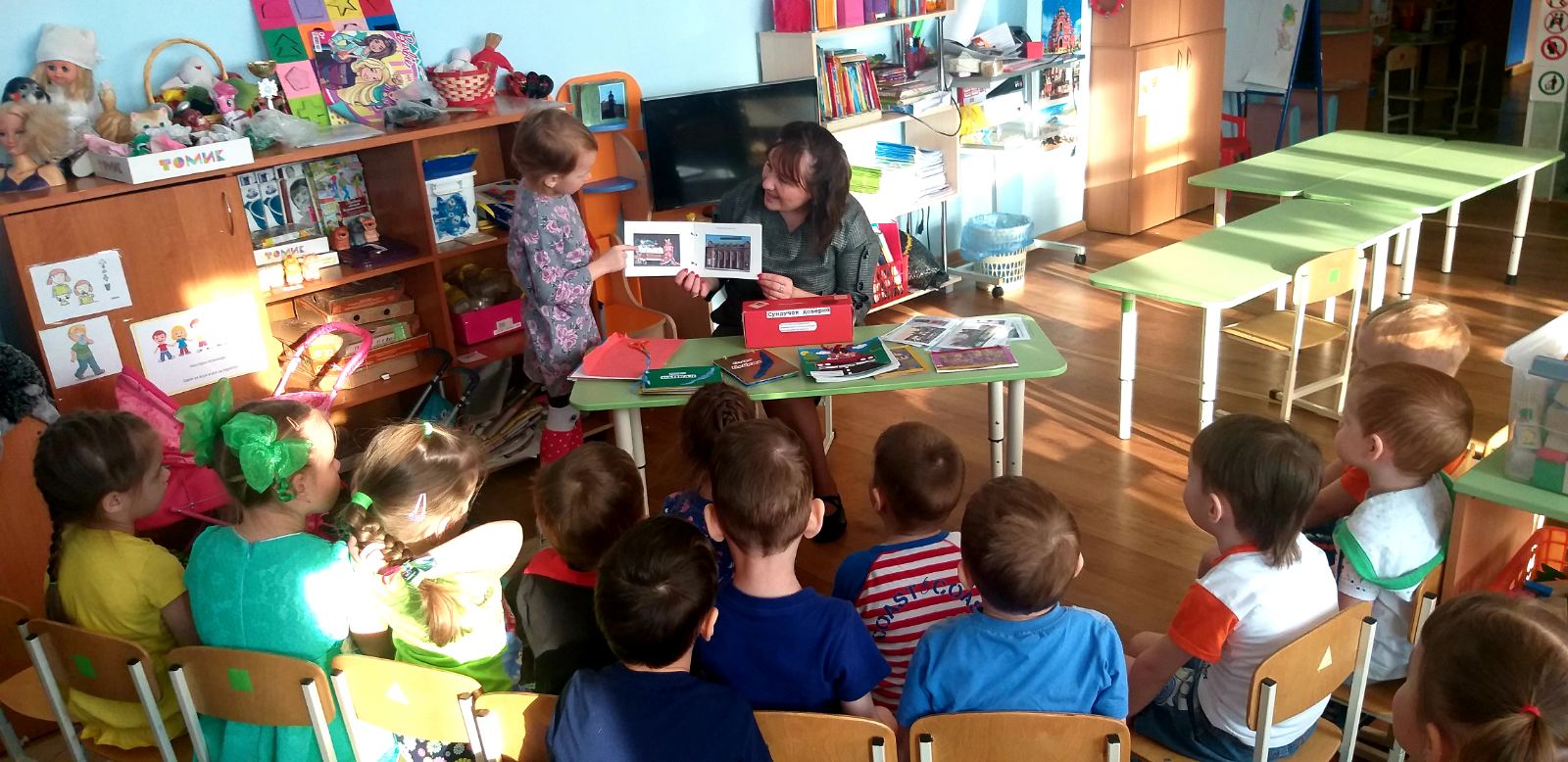 Количество участников – 26 родителей, уровень мероприятия - ДОУТема «Неразлучные друзья»Форма Концерт на день пожилого человекаКраткое содержание концерт в теплой семейной атмосфере содержал поздравления,
 слова благодарности об уважении ко всем членам общества, признании их заслуг и значимости их труда и тот факт, что в нашей стране, наряду со многими праздниками и памятниками, введен волнующий и приятный для многих праздник — День пожилых людей, которые всю жизнь отдали труду, воспитанию детей, которые, приняв у них эстафету, продолжают начатое ими. Дети сами изготовили сувениры и поздравляли  пожилых людей. Фото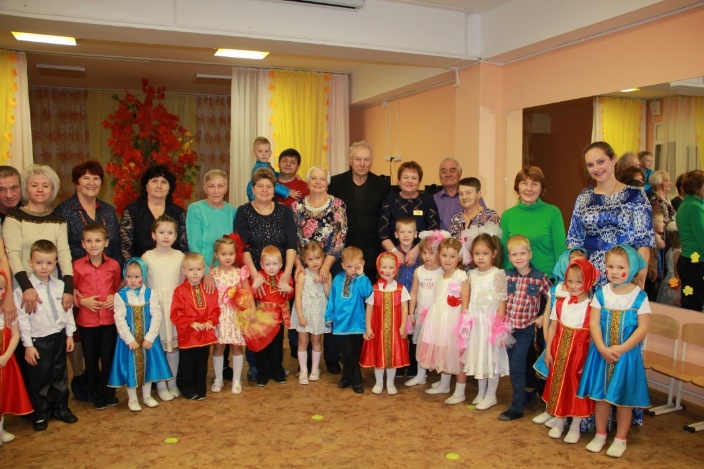 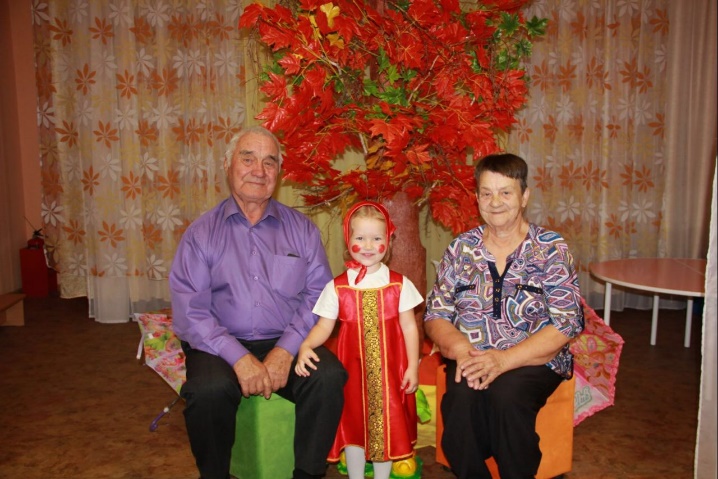 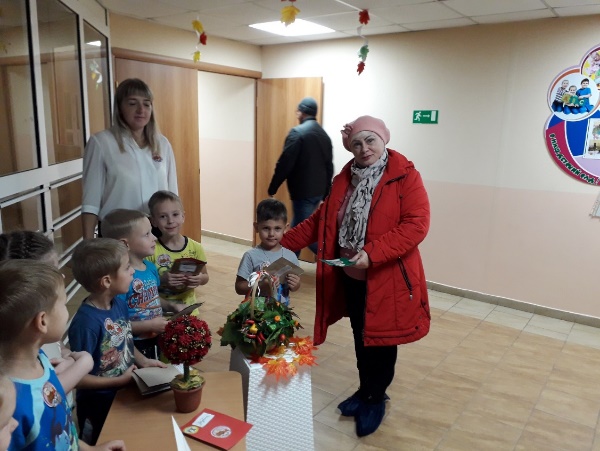 Количество участников – 21 педагог, уровень мероприятия - ДОУОказание консультационной помощи учителям и воспитателям, участвующим в проектах сетевого партнерства.Тема «Россия – многонациональная страна»Форма: Представление опыта работы на МО заместителей заведующих и старших воспитателейКраткое содержание: презентация опыта работы включала в себя рекомендации: как учитывать интересы и чувства других – умение работать в команде, «Зеленая аксиома - Не раскачивать лодку конфликтами, уважать культурное разнообразие»; направлены на понимание содержания аксиомы и формирование ценностно-смыслового отношения. Были представлены разный формы работы с детьми и родителями.Фото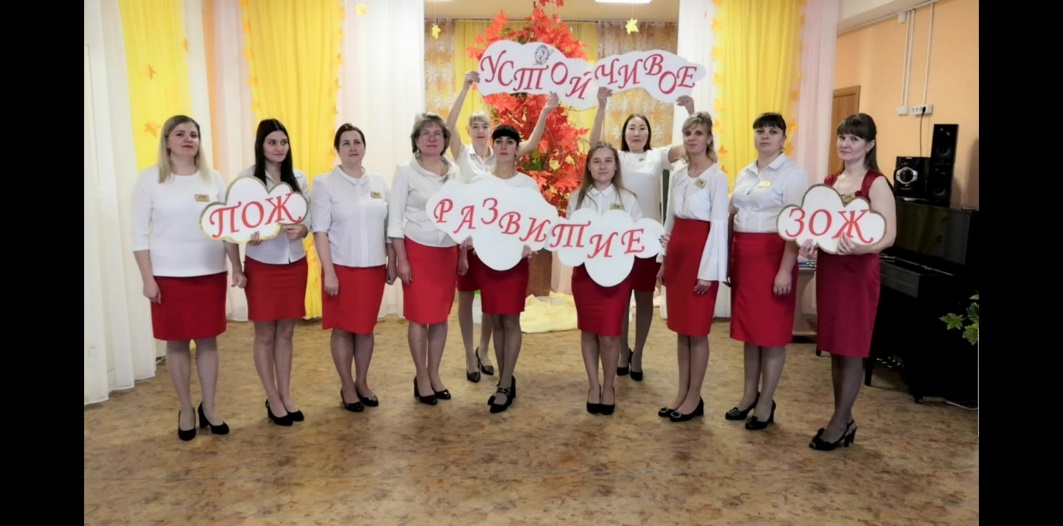 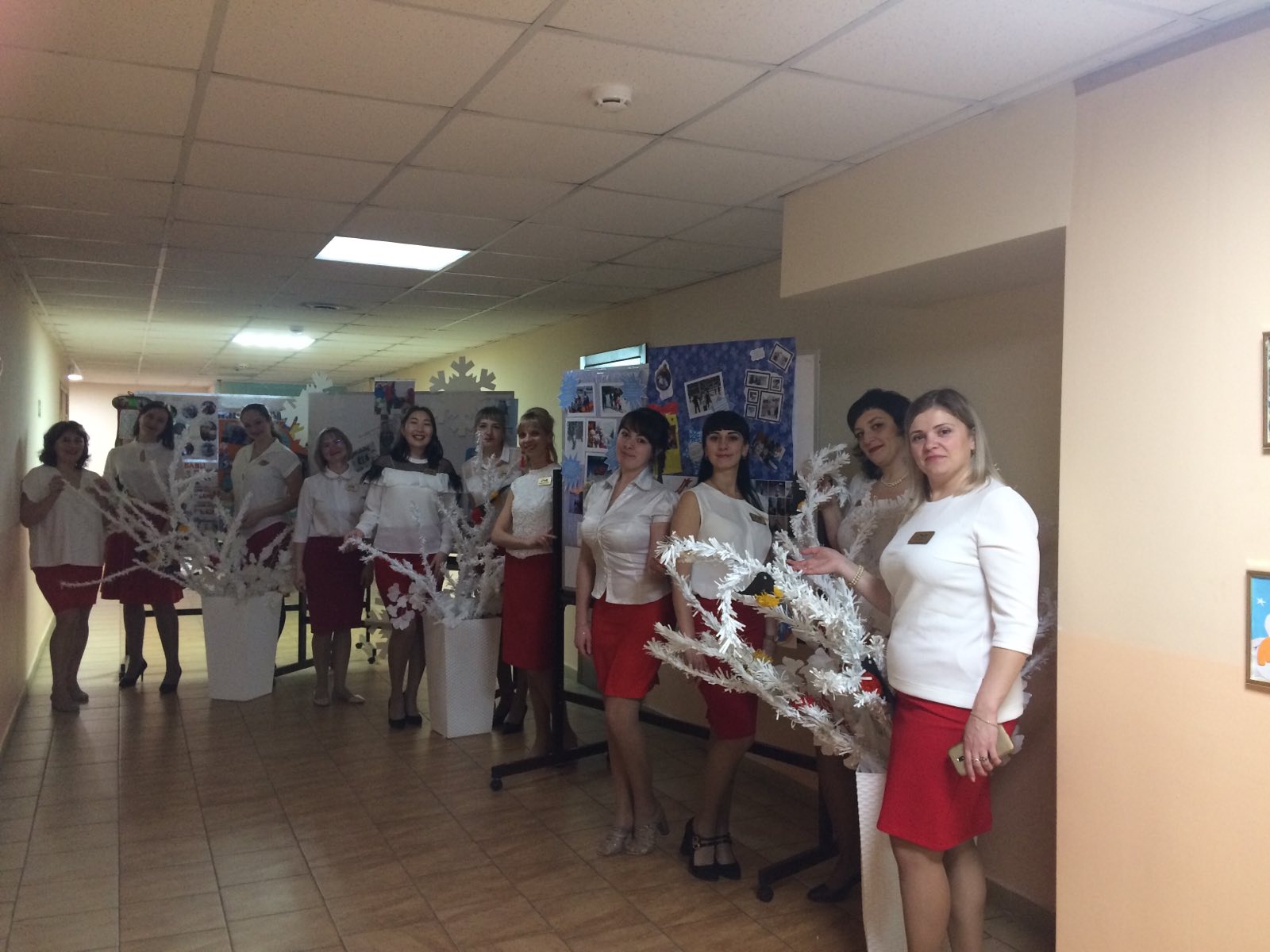 Количество участников – 29 педагогов, уровень мероприятия - МуниципальныйРазработка и апробация программ внеурочной деятельности по ЭОУР, УМК «Экология учебной деятельности» (Дзятковская Е.Н.), др. региональных материалов (указать конкретно) Тема «Я- моё поведение –окружающий мир»Форма образовательная деятельность – часть занятияКраткое содержание включение в образовательную деятельность с детьми старшего дошкольного возраст УМК «Экология учебной деятельности», «Экология. Здоровье. Безопасность жизни» как часть образовательной деятельности в ОО «Познавательное развитие», «Социально-коммуникативное развитие»; задания выполняются дошкольниками в совместной деятельности с педагогом и в самостоятельной деятельности. Количество участников – 86 детей, уровень мероприятия – ДОУМероприятия для достижения Целей Устойчивого развития – всемирного списка мероприятий, которые необходимо провести для ликвидации нищеты, уменьшения неравенства и интенсивного изменения климатаТема «Родительский патруль»Форма АкцияКраткое содержание С целью обеспечения здорового образа жизни и содействия благополучию для всех в любом возрасте была создана группа-волонтеров из состава детей, педагогов и родителей «Родительский патруль»Фото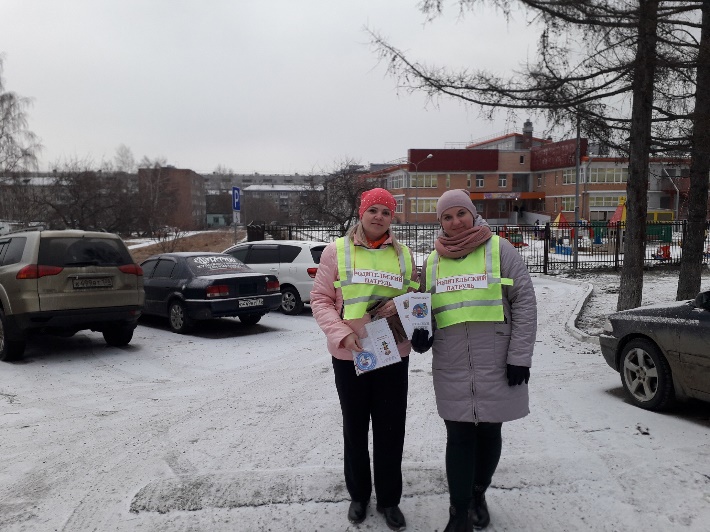 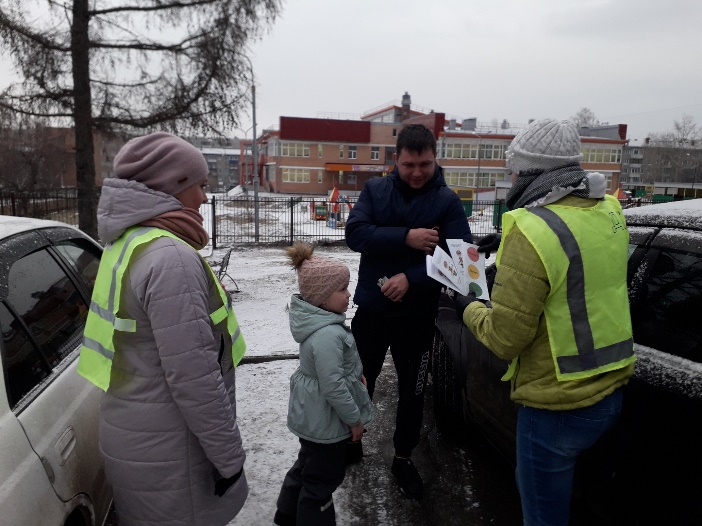 Количество участников – 8 родителей, уровень мероприятия - ДОУТема «Елочка- зеленая иголочка»Форма АкцияКраткое содержание с целью защиты и восстановление экосистем и содействие их рациональному лесопользованию была создана группа-волонтеров из состава детей, педагогов и родителей по пропаганде беречь леса, не вырубать ёлочки к празднику; вместо запуска шаров на выпускной высаживать деревца «Аллея выпускника»Фото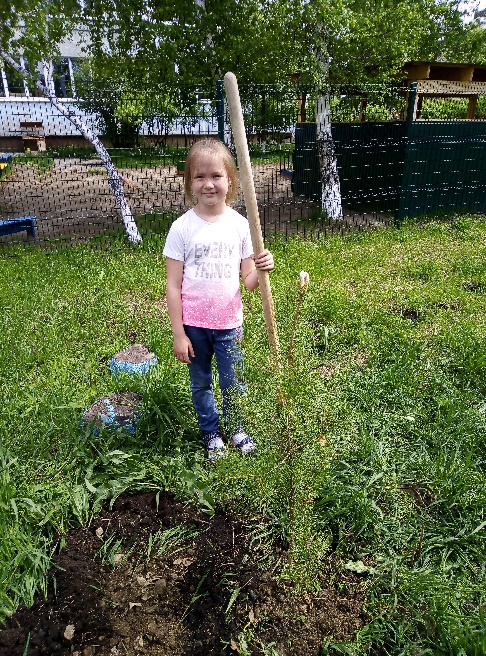 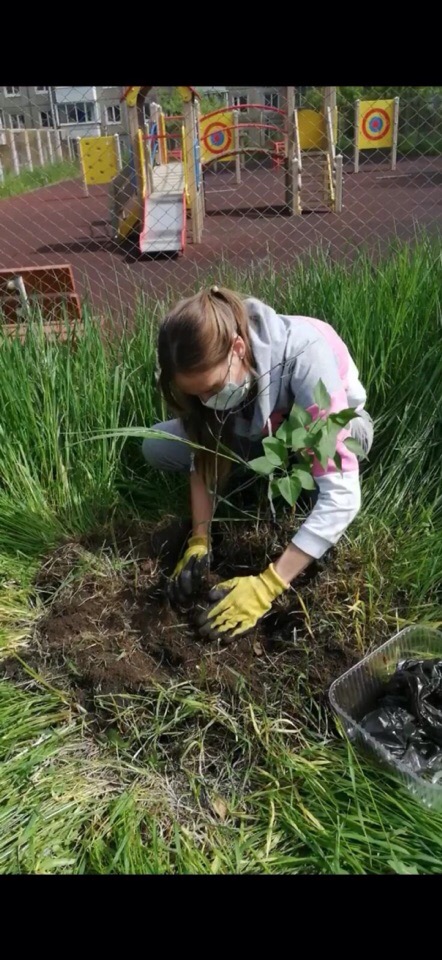 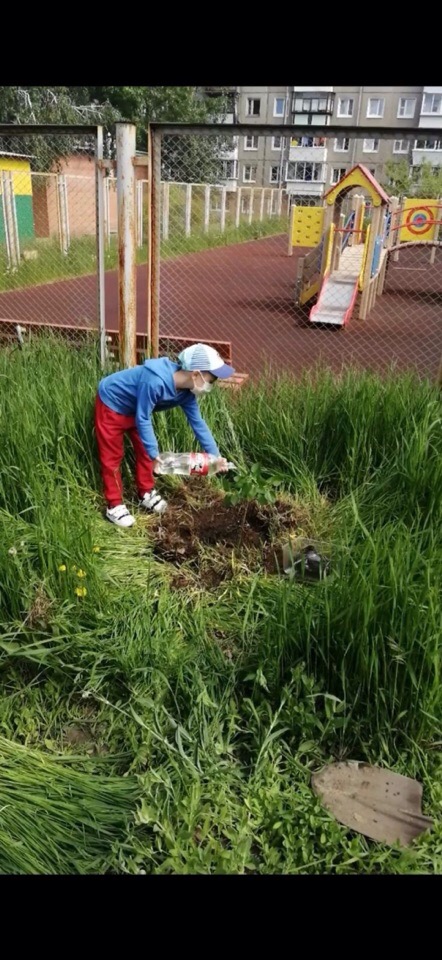 Количество участников – 57 участников – детей, 56 – родителей, 7 - педагогов, уровень мероприятия – ДОУ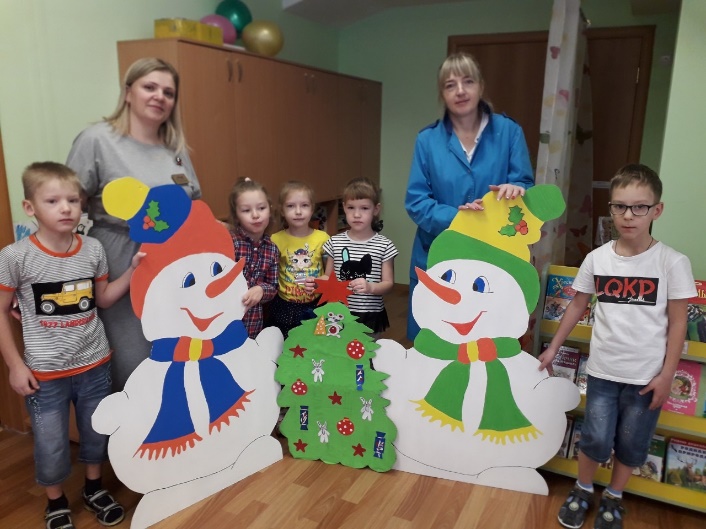 Разработка и апробация моделей управления образовательным учреждением на основе идей устойчивого развития (зеленые школы) и др.Тема О  общероссийской программе с международным участием «Зеленые Школы» Форма заседание рабочей группы по инновационной деятельности:Краткое содержание рассмотрели имеющиеся ресурсы, ориентированные на непрерывное экологическое просвещение и внедрение на базе своего ДОУ конкретных экологических мер,  решили разработать и включить в образовательную деятельность на следующий учебный год проект по теме «Хранители воды», на примере Экоурока общеобразовательных учреждений.Количество участников – 13 педагогов, 5 – родителей приглашённые, уровень мероприятия- ДОУУкажите публикации (при наличии):Тема «Проектирование образовательной деятельности в дошкольной образовательной организации в рамках проекта «Учимся жить устойчиво в глобальном мире»,Автор, должность, где опубликовано Шаманова Ж.В., старший воспитатель, Региональная научно-практическая конференция «Экологическое, валеологическое образование, экологическая культура в образовательных организациях: опыт, проблемы, перспективы развития. Доклад. Министерство Образования Иркутской обл. ГАУ ДПО ИРО,  13.12.2019г.Тема Экологическая газета – как средство экологического воспитания.Автор, должность, где опубликовано Домнина Т.В., воспитатель, Региональная научно-практическая конференция «Экологическое, валеологическое образование, экологическая культура в образовательных организациях: опыт, проблемы, перспективы развития. Доклад.Министерство Образования Иркутской обл. ГАУ ДПО ИРО,  13.12.2019г.Тема Формирование экологических привычек дошкольникаАвтор, должность, где опубликовано Константинова Е.Ю., воспитатель, Региональная научно-практическая конференция «Экологическое, валеологическое образование, экологическая культура в образовательных организациях: опыт, проблемы, перспективы развития, доклад. Министерство Образования Иркутской обл. ГАУ ДПО ИРО,  13.12.2019г.Тема ««Экологические акции в ДОУ как одна из активных форм работы по формирования экологического сознания дошкольников»», Автор, должность, где опубликовано Николаенко Л.И. выступала с докладом на региональной научно-практической конференции «Экологическое, валеологическое образование, экологическая культура в образовательных организациях: опыт, проблемы, перспективы развития. Министерство Образования Иркутской обл. ГАУ ДПО ИРО, 13.12.2019г.Выводы по отчету: проведено: 22 мероприятия (указать общее количество), из них для педагогических работников 8 (указать количество), для воспитанников 9 (указать количество), для родителей 5 (или другой общественности). общее количество участников: 164 человека, из них 119 воспитанников, 32 родителя, 13 педагогов.Выводы:Педагогический коллектив продолжает осваивать ключевые идеи устойчивого развития и образования, педагогические средства их реализации в образовательном процессе. Распространяют идеи устойчивого развития в образовательной деятельности других ДОУ на методических объединениях и научно-практических конференциях, проводят круглые столы с родителями, где разбираются насколько эти идеи понятны и близки нашим детям и их родителям.Результаты:Обогащение развивающего пространства; пополнилось методическое обеспечение в рамках поликультурного и этнотолерантного воспитания.У педагогов повышение профессиональной компетентности, мотивация при взаимодействии с детьми за счет обновления содержания работы, продолжается работа по направлениям: природное и культурное наследие, зеленое потребление и устойчивый образ жизни, мир и партнёрство, здоровый и правильный образ жизни, безопасность в мире информации.У детей сформированы модели поведения: экологические привычки, экологически целесообразное отношение ребенка к себе и окружающему миру, проявляются нравственные качества при общении со сверстниками и взрослыми, экологическая грамотность, путешествие без экологического следа, будущее которого мы хотим, проявляются признаки принятия людей других национальностей. У родителей проявляется активность, инициативность и творчество  в отношении реализации мероприятий в рамках  проекта ЭОУР, родители активно участивуют во всех мероприятиях дошкольного учреждения.Укажите, какой опыт по ЭО УР можете представить в рамках вебинаров на сайте: http://moodle.imc.tomsk.ru. Муниципальное бюджетное дошкольное образовательное учреждение города Иркутска детский сад №180Контактная информация ответственного лица:Старший воспитатель, Шаманова Жанна Вячеславовна, телефон: 89500880189, E-mail: mdou180irk@yandex.ru Сроки представления опыта: ноябрь 2020 г., тема: «Здоровый и правильный образ жизни в условиях ДОУ».17.05.2020 г.                            Заведующая:     _____________        Кекух Н.А.